Air!  WAAS!  SVT! ADS-B Out!2008 Cessna 350 G1000, GFC700N350FJ Ser#4210081190 Total Time Since NewAvionics:Fully Integrated Garmin G1000 Glass PanelPrimary Flight Display (PFD) – 10.4” high resolution XGAMulti-Function Flight Display (MFD) – 10.4” high resolution XGAKeypad ControllerEngine / Airframe ComputerAttitude Heading Reference System (AHRS)Solid State Air Data Computer (ADC)Solid State 3-Axis MagnetometerFlight Information System with XM Radio (GDL-69A)TAWS-BDual Nav/Com (16 Watt)GTX-335R with WAAS Transponder with ADS-B OutDigital Audio Panel with Marker Beacon / IntercomAvidyne TAS-600 Active TrafficBackup Airspeed, Altimeter and Attitude IndicatorGarmin GFC700 Fully Integrated Two-Axis AutopilotGarmin Safe Taxi & Flite Charts0534.21 SoftwareOregon Aero Sport SeatsAir ConditioningTempest Spark PlugsPrecise Flight Oxygen BottleHot PropExterior:Overall White with Blue and Gold StripesInterior:Tan Leather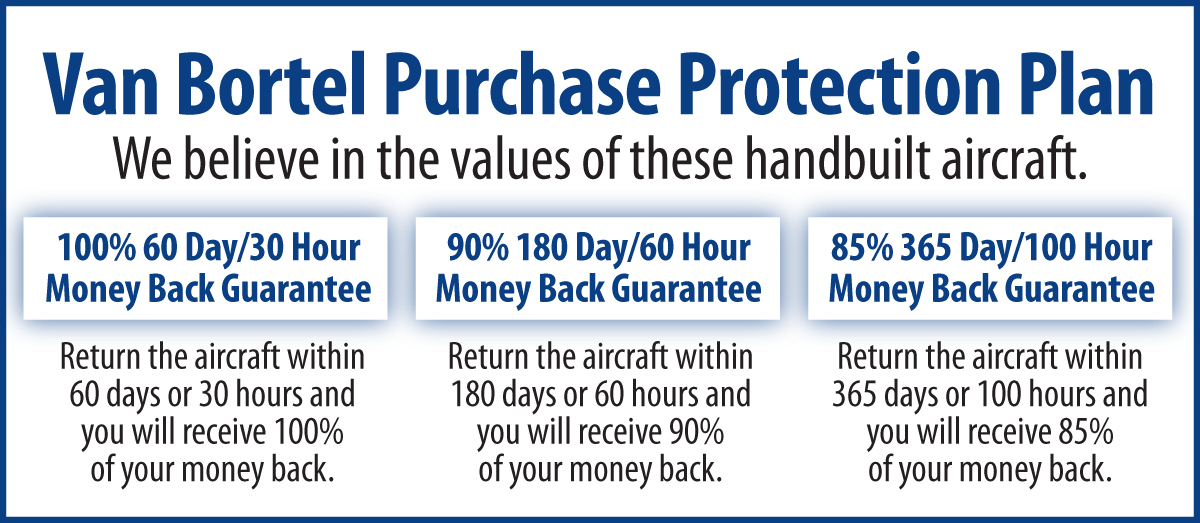 We fly the aircraft to your ramp for inspection by you and your mechanic at no cost or obligation to you.All Specifications Subject To Verification Upon InspectionTrades Welcome  •  No Damage History  •  Always Hangared  •  No Corrosion